BERUFSVERBAND 		DEUTSCHER HÖRGESCHÄDIGTENPÄDAGOGEN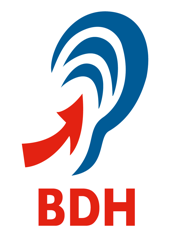 BDH – FortbildungEinführung in die Hörgeschädigtenpädagogikvom 24.04. – 26.04.2024,im Landesbildungszentrum für Hörgeschädigte HildesheimSilberfundstraße 23, 31141 HildesheimHiermit melde ich mich für die o.g. Fachtagung verbindlich an!Name:		     				Vorname: 	     Straße: 	     				Haus-Nr. 	     PLZ:		     				Stadt: 		     Telefon:	     				Email: 		     Schule/Einrichtung: 	     Ich bin BDH-Mitglied im Landesverband:      Teilnahmekosten: (mit Tagesverpflegung), bitte ankreuzen:Verpflegung: vegan        vegetarisch       ohne Einschränkungen      BDH-Mitglieder: 	120,- €Nicht-Mitglieder:	150,- €Überweisung der Teilnahmegebühren nach Bestätigung der Anmeldung auf folgendes Konto: Berufsverband Deutscher Hörgeschädigtenpädagogen, SozialBankIBAN: DE27 3702 0500 0003 2344 02, Verwendungszweck: BDH-Fortbildung Hildesheim + NameIhre Anmeldung ist nur mit der Überweisung der Tagungsgebühr und vorheriger schriftlicher Anmeldung beia.neumann@lbzh-hi.de    gültig. Wir freuen uns auf Sie! Die Anzahl der Teilnehmenden ist auf 25 Personen begrenzt. Bitte melden Sie sich bis spätestens zum 12.04.2024 bei Frau Neumann an! 